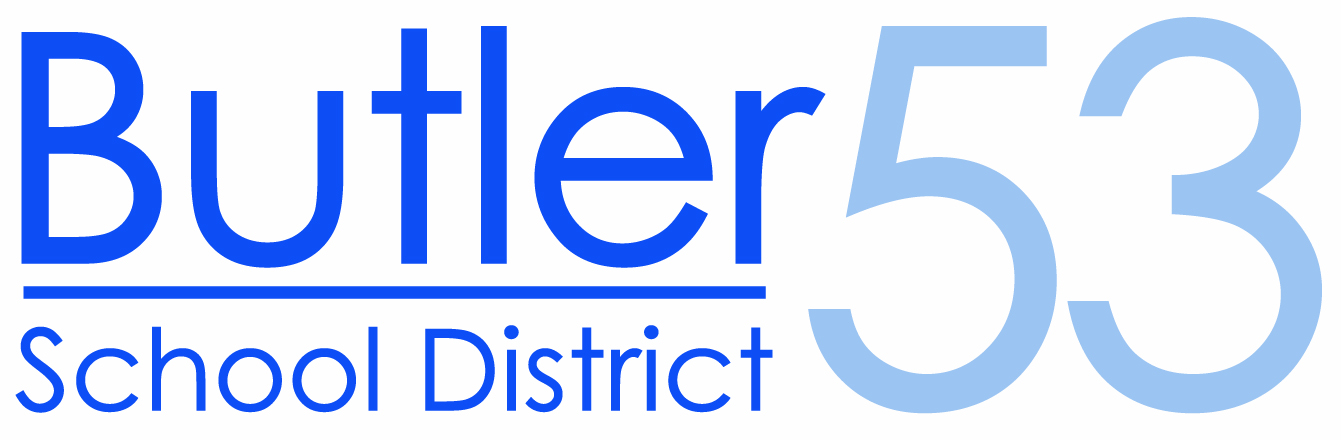 NOTICE OF SPECIAL BOARD MEETINGTHE BOARD OF EDUCATION OFBUTLER SCHOOL DISTRICT 53, DUPAGE COUNTY, ILLINOISPUBLIC NOTICE IS HEREBY GIVEN that the Board of Education of Butler School District 53, DuPage County, Illinois (the ”School Board”) will hold a Special Board meeting on Thursday, April 27, 2017 beginning at  4:00 p.m. The Board will hold this special meeting prior to the posted Committee-of-the-Whole meeting scheduled at 6:30 p.m.DATED the 18th day of April, 2017.Alan KumarSecretary, Board of EducationButler School District 53, DuPage CountyOak Brook, IL